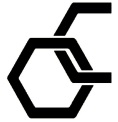 پژوهشگاه شیمی و مهندسی شیمی ایرانعنوان سمینار / دفاع..............................................................................................................................................................................................................................تاریخ و زمان :مکان:نام دانشجو:نام استاد راهنما:پژوهشکده: